Sarajevo, 8.6.2021.Na osnovu člana 70. stavovi (1) i (3) Zakona o javnim nabavkama Bosne i Hercegovine („Službeni glasnik BiH“, broj: 39/14) i člana 5. Pravilnika o javnim nabavkama Agencije za zaštitu ličnih podataka u Bosni i Hercegovini, direktor Agencije donosi:O D L U K Uo prihvatanju ponude i dodjeli ugovora za nabavku usluge održavanja OWIS softvera (e-protokol)Prihvata se ponuda ponuđača „ORKA“ d.o.o. Sarajevo po ukupnoj cijeni ponude u iznosu od 2.520,00 KM bez poreza na dodatnu vrijednost na godišnjem nivou.Ponuđaču „ORKA“ d.o.o. Sarajevo dodjeljuje se ugovor za nabavku usluge održavanja OWIS softvera (e-protokol).O b r a z l o ž e n j eDirektor Agencije je Odlukom broj: 05-1-16-19-510-2/21 od 20.5.2021. pokrenuo postupak direktnog sporazuma za nabavku usluge održavanja OWIS softvera (e-protokol).U skladu sa članom 65. Zakona o javnim nabavkama Bosne i Hercegovine Komisija za javne nabavke izvršila je ocjenu ponude broj: P-21-0032 od 1.6.2021. po postupku za nabavku usluge održavanja OWIS softvera (e-protokol) i sačinila zapisnik broj: UP1 06-16-19-3-4/20 od 8.6.2021. koji je prihvaćen i potpisan od strane članova Komisije.Shodno navedenom, a u skladu sa članom 90. Zakona o javnim nabavkama u Bosni i Hercegovini, odlučeno je kao u dispozitivu.Odluka o prihvatanju ponude i dodjeli ugovora za nabavku usluge internet konekcije će se objaviti na internet stranici Ugovornog organa.Dostaviti:                                                                                                       D I R E K T O ROdsjeku za računovodstveno-materijalne poslove;                          dr. Dragoljub ReljićWeb redakciji;“Orka” d.o.o. Mula Mustafe Bašeskije br. 6, 71000SarajevoU spis.        BOSNA I HERCEGOVINAAgencija za zaštitu ličnih/osobnih podataka u Bosni i HercegoviniS a r a j e v o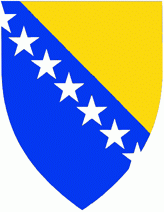 БОСНА И ХЕРЦЕГОВИНААгенција за заштиту личних података у Босни и ХерцеговиниС а р а ј е в о